ВИКТОРИНА«ЗНАТОКИ ЖИВОТНЫХ».
(подготовительная группа)Цель - актуализация представлений о диких и домашних животных, их внешнем виде, образе жизни, повадках.Коррекционно-образовательные задачи: - совершенствовать грамматический строй речи (употребление существительных с суффиксами –онок-, -енок-, -ат-, -ят-);-  развивать фонематические представления (определение наличия звуков [в],[в'] и места звуков в слове);-  совершенствовать слоговую структуру слова (трехсложные слова с одним закрытым слогом).Коррекционно-развивающие задачи:-  развивать диалогическую речь, слуховое внимание, зрительный гнозис и конструктивный праксис, мышление, тонкую и мелкой моторику, координацю речи с движением.Коррекционно-воспитательные  задачи:- формировать навыки сотрудничества, взаимопонимания, доброжелательности, самостоятельности, инициативности, ответственности.Материал: картины с изображением диких и домашних животных, их детёнышей, картинки к игре «Кто, чем питается?», картонные лесенки, домики для звукового анализа, звукозапись с голосами животных, фишки, призы, эмблемы и микрофон, фасоль.
                                                       Ход викторины:
Воспитатель: Ребята! Сегодня к нам в группу придёт гость, он работает корреспондентом в газете «Зелёная планета», как вы думаете, а кто такой корреспондент? (ответы детей).  - Правильно! Корреспондент – это человек который пишет статью для газеты. А зачем он  к вам пришёл сейчас вы узнаете сами. Встречайте гостя.Выходит корреспондент. Приветствует детей, представляется. Сообщат, что приехал по заданию редакции, так как  к ним пришло письмо с вопросами от наших читателей, детей из младшей группы.Вот, что они пишут:« Помогите нам, пожалуйста, мы изучаем диких и домашних животных и их детёнышей, но к сожалению совсем запутались, просим вас обратиться к специалистам, которые помогут нам. С нетерпением ждём ответа. Дети младшей группы Д/с 104». - Сможете вы им помочь? (Ответы детей). - Тогда я буду задавать вам вопросы, а вы отвечать. Давайте разделимся на 2 команды. Только давайте договоримся о том, что вы не будете кричать и отвечать все вместе, хором, а просто поднимите руку. Я поднесу к вам микрофон, а  вы будете отвечать на вопрос. Это для того, чтобы я могла записать ваши ответы на магнитофон. А потом мы выпустим газету о нашей викторине. Договорились? Хорошо! За каждый правильный ответ я буду давать вам фишку. Кто больше всех наберёт фишек, тот и победитель нашей викторины.

1. Конкурс «Отгадай загадку о животном и прошагай отгадку».
1.Она ходит по лугам,  Молоко приносит нам.День и ночь траву жуёт,Да в хлеву она живет. (Корова).2.Всех зверей она хитрей,
Шуба теплая на ней,
Пышный хвост - её краса.А зовут её….(Лиса).3.Кто по ёлкам ловко скачетИ влезает на дубы?Кто в дупле орешки прячет,Сушит на зиму грибы?(Белка).4.Разбойник он серый,
Нет ему веры,
Всё зубами щёлк.?Кто же это?
(Волк).5.Шубка – острые иголки.Свернется он – колкий.Рукой его не возьмёшь.Кто же это? (Ёж).6.С хозяином дружит,
Дом сторожит.
Живет под крылечком,
А хвост колечком. (Собака).


2. Конкурс «Собери картинку и найди, где прячутся звуки».
На столах детей конверты с разрезными картинками. На картинках изображены животные.
Задание: Собрать картинку и назвать животное, которое получилось. Определить место звуков [в], [в'] в слове.3  Конкурс «Отвечай-ка».
Задание: Ответить на вопросы.
Корреспондент: - Наши читатели хотят узнать немного о зверях, их детенышах. Они прислали вам вопросы. 
1. Какие животные называются домашними? (Живут дома)
2. Какие животные называются дикими? (Живут в лесу)
3. В какое время года медведь спит? (Зимой)
4. Какого цвета окрас шерсти у зайца зимой? (белый)
5. Как называется дом лисы? (Нора)
6. Как называется дом медведя? (Берлога)
7. Кто из животных дает нам молока? (Корова)
8. Добрый родственник волка, которого называют «другом человека»? (Собака)4. Конкурс «Собери детёнышей».
На руках у каждого ребенка карточки с изображением взрослых животных. А на столе корточки с изображением детенышей.
Корреспондент: Ребята из младшей группы прислали ещё и картинки с изображением взрослых животных и детёнышей, а вот зачем мы сейчас узнаем. Вот что они пишут:«Мы хотели подобрать каждому взрослому животному его детёныша и правильно назвать этого детёныша, но всё перепутали и чуть не поссорились, помогите, пожалуйста разобраться».  Дети, давайте поможем им разобраться, где чей детёныш. 
5.Физминутка.  На прогулку в лес пойдем и малины наберем, Мы пониже приседаем и в корзину собираем.Вдруг увидели медведя и пустились наутек. И  так быстро мы бежали, что немножечко устали.6.Конкурс «Кто как кричит? (слушание звука голоса животного)
Корреспондент: Когда родители искали своих малышей, они кричали их по своему: кто-то мычал, а кто-то мяукал.
Вопросы: 
1. Корова что делала? (Мычала)           4.  Волк….
2. Кошка что делала?                              5. Свинья….
3. Собака …                                            6. Медведь…7. Игра «Кто чем питается? »На доске выставлены картинки отдельно для каждой команды (дикие животные, домашние животные). На столе разложены картинки с изображением пищи. Дети подбирают каждому животному соответствующую картинку с изображение пищи.

8.Подведение итогов и награждение.	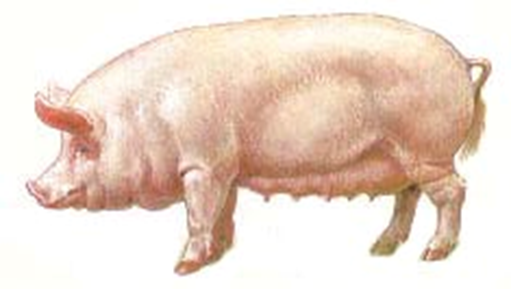 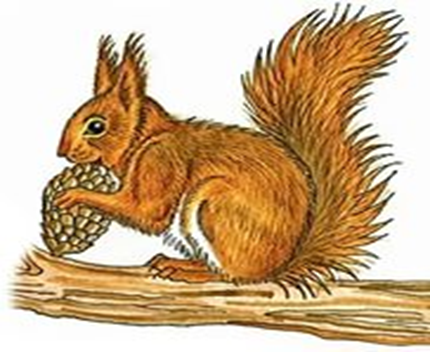 *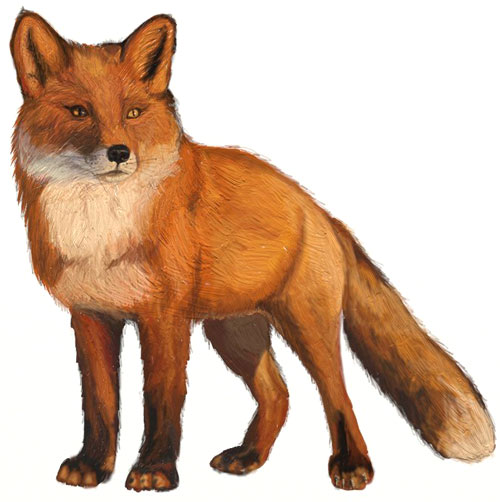 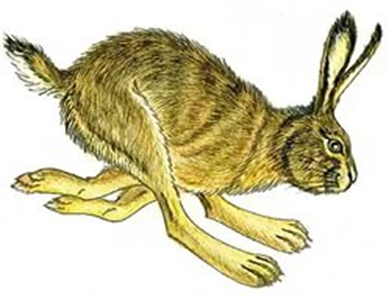 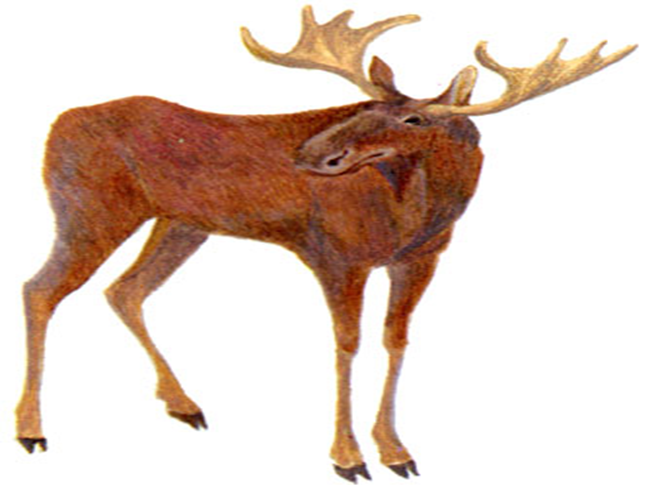 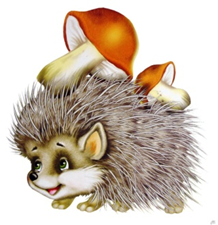 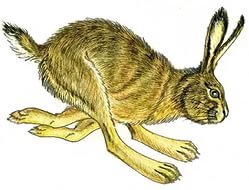 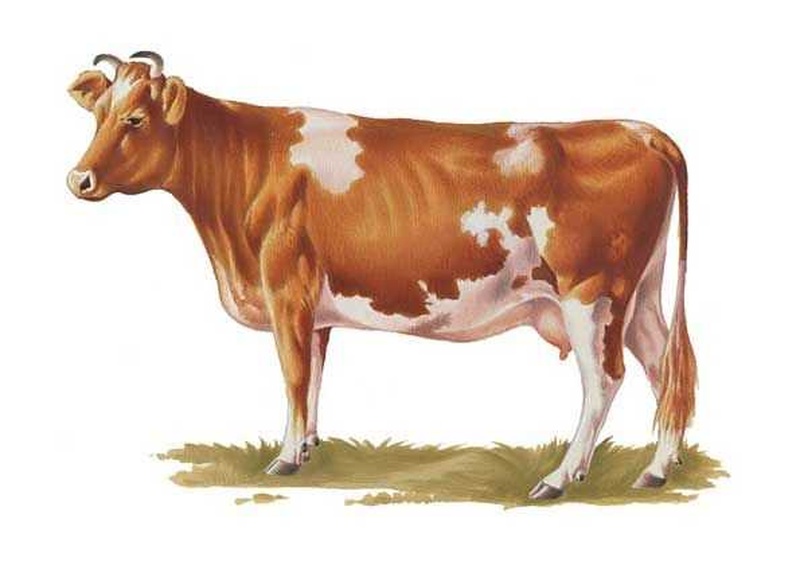 